INSTRUCCIONES:El cuestionario que se anexa consta de una serie de afirmaciones sobre el servicio que se ofrece en el Instituto Tecnológico. En cada una califique según la experiencia que tenga, respecto a lo que se afirma.1. En el cuadro correspondiente de la columna SERVICIO anote la calificación que le asigna usted asu experiencia con el servicio de que se trata, con base en la siguiente escala: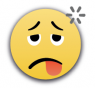 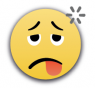 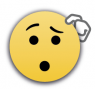 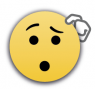 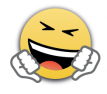 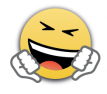 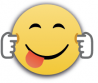 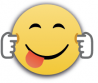 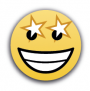 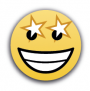 2. Si desea expresar algún comentario, sugerencia o recomendación utilice el espacio destinado para ello. GRACIASENCUESTA DE SERVICIO											       SERVICIO6.- Indique cual es la opción por la cual se titulo:a) Informe Técnico de Residencias  b)Tesis  c) EGEL d) Proyecto de Investigación e) Otra___________7.- Indique por que medio se enteró de las opciones de titulación:a) Pagina Web   b) Tríptico   c) Oficina de Titulación   d) Maestro    e) Otro______________EXCELENTEBUENAREGULARMALAMUY MALAUSUARIO(opcional):CARRERA:SERVICIO:TITULACIÓNFECHA:EXCELENTEBUENAREGULARMALAMUY MALA¿El horario de atención de la oficina de titulación es adecuado?¿Los horarios de atención de titulación se respetan?¿Me proporciona información y orientación adecuada para el proceso de titulación?¿Me proporciona información correcta y acertada para llevar a cabo los trámites de titulación?¿Me proporciona información sobre las diferentes opciones de titulación?COMENTARIOS: 